ROYAL ISLE OF WIGHT COUNTY SHOWSunday 30th August 2020This form is for use for the Island Craft Area only.Dear Trader,Thank you for your interest in the 2020 Royal Isle of Wight County Show. This exciting area celebrates the best of craft on the Isle of Wight. The Island Craft Area is for individuals and groups who are based on the Isle of Wight.PLEASE COMPLETE ALL SECTIONS OF THE FORMPlease do not send any money with your application. Should your application be approved an invoice will be raised and sent to you for payment. The invoice acknowledges your booking and reserves your space at the Show.  Nearer the time, you will be sent an Exhibitor’s Pack with details of your stand, your tickets and any vehicle passes.Please note full payment of your invoice must be made within 30 days, otherwise your reserved space may be re-let. Please complete all sections of this form and return it to riwas@naturalenterprise.co.uk or by post to IW County Show, Shide Meadows Centre, Shide Road, Newport, Isle of Wight PO30 1HR.Early booking discount: Deduct £5 from total for applications sent in by 31st March 2020.Closing date for applications: Friday 14th August 2020.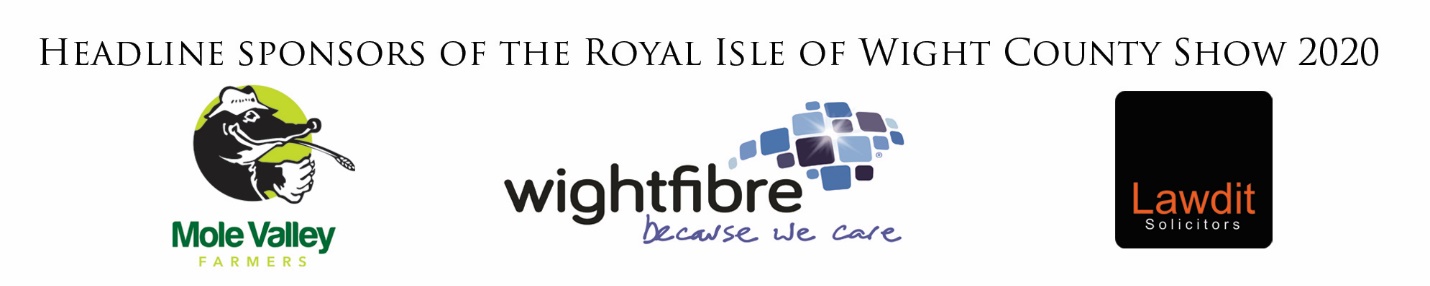 All parts of this form must be fully completed by all exhibitors/traders and returned to the Show Office. Where evidence is requested (i.e. Public Liability Insurance), this must be available for inspection at all times whilst on site.We collect and hold your information in accordance to the General Data Protection Regulation (GDPR). Please see the Royal Isle of Wight Agricultural Society’ Privacy Policy – see www.riwas.org.uk.The policy clearly sets out how we collect and process your personal data, for what purposes we use it, the legal grounds of processing such data, how we keep your it secure and your rights in relation to such data. In support of the County Show there is an opportunity for our partners to advertise in the local press. If you do not want us to share your details with the press please tick the box below.Exhibitors within this area are required to have full Third Part & Public Liability Insurance, and complete the attached risk assessment as indicated. Failure to comply with a reasonable health and safety precautions may result in you being removed from the site.I / We agree to abide by the Terms and Conditions of the Show as set out on page 3.Signed: ______________________________________________	  Date:  _____________Please print name: ______________________________________________ Terms & Conditions for Traders and Exhibitors1.  The Show organisers reserve the right to accept or decline applications for Trade or Exhibition space and also determine the allocation of tent and site positions. The Chairman’s decision on all matters shall be final and binding.  Bookings will not be accepted until full payment is received (no post-dated cheques please).2. 	There can be no unauthorised raffles, collections, or games of chance.  No flyers or advertising material to be distributed around the showground or put on vehicles.3. 	All traders and exhibitors are required to have full third party and public liability insurance - please supply copy certificate with application.4. 	All Traders and Exhibitors are responsible for the security of their property at all times.5. 	All Traders, Exhibitors, and their staff must be in possession of a valid entry pass for the Show.6.	No part of the stand or exhibit should extend beyond the front of the allocated area.  If you bring your own tent, you should apply for enough space to accommodate this.  Please keep to the marked areas allocated to you.7.	All vehicles belonging to Traders, Exhibitors, and their staff must parked in the allocated parking area adjoining the main entrance.8. 	Setting up may take place between 13:00 & 17:00 hrs on Saturday 29th August.9.	There will be no vehicle movement allowed on the site between 08:00 and 17:30 hrs on the day of the Show.10.	Taking down may not begin before 17:00 hrs on Sunday 30th August, and must be completed by 12:00 noon on Monday 31st August.11. Traders and Exhibitors must at all times have due regard for public safety. All thoroughfares must be kept clear of obstructions. ALL exhibitors must comply with the relevant Health and Safety requirements. Completed general and fire risk assessment forms should be submitted by 27th July 2020, at the latest. 12. Traders are not permitted to use their own generators. Electricity can be requested at an additional charge.  If you request electricity on the day of the show without pre-booking you will be charged £50 which will be collected by the Electrician on the day.13. Please note that there must be NO SMOKING in any enclosure to which the public is admitted, including tents, marquees, toilets, etc. Your co-operation in this is appreciated.14. Cancellations notified up to 30 days prior to the Show will be subject to a charge of 50% of the fee paid. There will be no refund for cancellations after this date. Should the Organisers cancel or curtail the Show, for reasons beyond their control, no refunds will be made.15. Please remember that the officials are unpaid volunteers and also wish to enjoy the Show. The Committee will fully support the officials in carrying out their duties, and any person not complying with these conditions will be ordered to leave without compensation.	ROYAL ISLE OF WIGHT COUNTY SHOWSunday 30th August 2020CIf you need extra space, please attach separate sheet.Guidance on completing General Risk AssessmentTable AThose affected:  Any person who may be affected by the work must be identified.  Should there be categories of persons not listed, enter them in the boxes provided.Table BHazards:  Identify the hazards inherent to the activity being assessed, by putting crosses in the appropriate boxes.  The list provided is not comprehensive.  Should there be hazards that are not listed then enter them in the boxes provided.Note:  The definition of a HAZARD is: something with the potential to cause harm.Table CHazards:  List the hazards identified in Table BExisting Control Measures:  Outline the existing measures which will reduce the risk arising from each of the hazards listed.  Check that they meet legal requirements, industry standards and represent good practice.  Typical control measures include:  safe design; preventing access to the hazard e.g. guarding; written procedures and instructions; training; provision of PPE etc.RiskAssess the risks arising from the hazards identified, using the criteria set out below.  Consideration must be given to what is reasonably foreseeable in relation to the identified hazards and recognition of any existing control measures that reduce the risk.  Enter the appropriate letter, L for low, M for medium or H for high. If the overall risk category is low, then the assessment is complete and the form circulated to those affected.  However if the overall risk category is medium or high, then Additional Control Measures are required (see below).Note:  The definition of a RISK is:  the likelihood that harm from a particular hazard will occur and the consequences.ROYAL ISLE OF WIGHT COUNTY SHOW 2020ISLAND CRAFT AREA APPLICATION FORMROYAL ISLE OF WIGHT COUNTY SHOW 2020ISLAND CRAFT AREA APPLICATION FORMROYAL ISLE OF WIGHT COUNTY SHOW 2020ISLAND CRAFT AREA APPLICATION FORMNameNameNameName of businessName of businessName of businessNature of businessNature of businessNature of businessAddressPostcodePhone numberEmail addressMobile phone number for Show dayMobile phone number for Show dayItemSizeRateNo. RequiredTotalEARLY BIRD OFFER (bookings before 31st March 2020)2m x 2m  (inc x 2 day tickets and a table for display)£45.00Marquee Space2m x 2m  (inc x 2 day tickets and a table for display)£50.00ElectricityPower is not provided as standard. Please complete this box if you require electricity.*£40.00 per 16 amp (= 1 double socket)Additional Day Tickets (No entry for any stallholders without tickets)£11.00TOTAL  AMOUNT PAYABLETOTAL  AMOUNT PAYABLEDate:Company Name:Contact Name:Mobile No:A       People/Persons at Risk – Numbers at RiskA       People/Persons at Risk – Numbers at RiskA       People/Persons at Risk – Numbers at RiskA       People/Persons at Risk – Numbers at RiskA       People/Persons at Risk – Numbers at RiskA       People/Persons at Risk – Numbers at RiskA       People/Persons at Risk – Numbers at RiskA       People/Persons at Risk – Numbers at RiskA       People/Persons at Risk – Numbers at RiskA       People/Persons at Risk – Numbers at RiskA       People/Persons at Risk – Numbers at RiskA       People/Persons at Risk – Numbers at RiskA       People/Persons at Risk – Numbers at RiskA       People/Persons at Risk – Numbers at RiskA       People/Persons at Risk – Numbers at RiskA       People/Persons at Risk – Numbers at RiskA       People/Persons at Risk – Numbers at RiskA       People/Persons at Risk – Numbers at RiskA       People/Persons at Risk – Numbers at RiskA       People/Persons at Risk – Numbers at RiskA       People/Persons at Risk – Numbers at RiskEmployees/StaffEmployees/StaffEmployees/StaffContractorsContractorsContractorsPublicPublicPublicShow StaffShow StaffShow StaffB          HAZARDSB          HAZARDSB          HAZARDSB          HAZARDSB          HAZARDSB          HAZARDSB          HAZARDSB          HAZARDSB          HAZARDSB          HAZARDSB          HAZARDSB          HAZARDSB          HAZARDSB          HAZARDSB          HAZARDSB          HAZARDSB          HAZARDSB          HAZARDSB          HAZARDSB          HAZARDSB          HAZARDSStructureAccess/EgressAccess/EgressAccess/EgressVehicle movementsVehicle movementsMechanicalMechanicalManual handlingManual handlingBiological agentsBiological agentsLone WorkingLone WorkingAnimalsHousekeepingHousekeepingHousekeepingElectricalElectricalLiftingLiftingNoiseNoiseViolence & AggressionViolence & AggressionWorking at heightWorking at heightOTHERS - SPECIFYOTHERS - SPECIFYOTHERS - SPECIFYOTHERS - SPECIFYOTHERS - SPECIFYOTHERS - SPECIFYOTHERS - SPECIFYOTHERS - SPECIFYOTHERS - SPECIFYOTHERS - SPECIFYOTHERS - SPECIFYOTHERS - SPECIFYOTHERS - SPECIFYOTHERS - SPECIFYOTHERS - SPECIFYOTHERS - SPECIFYOTHERS - SPECIFYOTHERS - SPECIFYOTHERS - SPECIFYOTHERS - SPECIFYOTHERS - SPECIFYTask/ActivityHazardHazardExisting Control MeasuresInitial Risk H/M/LAdequately controlledList significant steps in job/taskDescribe all hazards identified and their effects for each taskPeople at riskDescribe fully all controls applicable for each hazard. All controls must be valid in that they reduce severity, likelihood or bothClassify risk rating from matrix for each hazardYes/NoHave you identified all ignition sources and ensured that they are kept away from all flammable materials? Yes No No N/ADo you plan to use LPG?YesYesNoNoDoes your stock necessitate a full fire risk assessment questionnaire?YesYesNoNoRisk assessment Circulation list (tick box)Risk assessment Circulation list (tick box)Risk assessment Circulation list (tick box)Risk assessment Circulation list (tick box)Risk assessment Circulation list (tick box)Risk assessment Circulation list (tick box)EmployeesManagementContractorsOther – Specify:Other – Specify:Other – Specify:Other – Specify:Other – Specify:Other – Specify:Assessor:Date Assessed:Review Timescale:Signature:Signature:Signature:Signature:Signature:Signature:MATRIXLIKELIHOODLIKELIHOODLIKELIHOODSEVERITYCertain or near certain to occurReasonably likely to occurUnlikely to occurFatality; major injury or illness causing long term disabilityHIGHHIGHMEDIUMInjury or illness causing short term disabilityHIGHMEDIUMLOWOther injury or illnessMEDIUMLOWLOWRISKRISKRISKRISK